RESOLUÇÃO Nº 159/2017AUTORIZA O FUNCIONAMENTO DA EDUCAÇÃO INFANTIL NO COLÉGIO NOVO MILÊNIO, LOCALIZADO NA RUA REVERENDO INÁCIO CAVALCANTE RIBEIRO, 295, CRUZEIRO, NA CIDADE DE CAMPINA GRANDE-PB, MANTIDO POR ODACY DE ANDRADE FREITAS SILVA – ME – CNPJ 04.213.341/0001-04.	O CONSELHO ESTADUAL DE EDUCAÇÃO DA PARAÍBA, no uso de suas atribuições e com fundamento no Parecer nº 106/2017, exarado no Processo nº 0026822-2/2016, oriundo da Câmara de Ensino Médio, Educação Profissional e Ensino Superior, e aprovado em Sessão Plenária realizada nesta data,RESOLVE:Art. 1º Autorizar, pelo período de 3 (três) anos, o funcionamento da Educação Infantil no Colégio Novo Milênio, localizado na cidade de Campina Grande, mantido por Odacy de Andrade Freitas Silva – ME – CNPJ 04.213.341/0001-04.Art. 2º  A presente Resolução entra em vigor na data de sua publicação.Art. 3º  Revogam-se as disposições em contrário.	Sala das Sessões do Conselho Estadual de Educação, 14 de junho de 2017.ODÉSIO DE SOUZA MEDEIROSPresidente Interino - CEE/PBFERNANDO DUARTE LIRARelator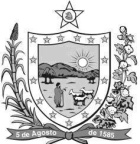 GOVERNODA PARAÍBA    Secretaria de Estado da Educação       Conselho Estadual de Educação